Publicado en Donostia-San Sebastián el 06/09/2017 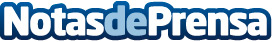 ''Hoy en día los remeros son mucho más completos físicamente''''A la hora de analizar las capacidades que condicionan la técnica correcta para este deporte, es importante mencionar que los parámetros que se deben tener en cuenta son fundamentalmente cuatro: fuerza, resistencia aeróbica, velocidad y flexibilidad'', afirma Enrique Pérez de Ayala jefe del Servicio de Medicina Deportiva de Policlínica GipuzkoaDatos de contacto:Policlínica Gipuzkoa943002759Nota de prensa publicada en: https://www.notasdeprensa.es/hoy-en-dia-los-remeros-son-mucho-mas-completos_1 Categorias: Medicina País Vasco Otros deportes http://www.notasdeprensa.es